MATEMATIČKI ZADATAK RIJEČIMAMI SMO SKUPINA OOS2. PREBROJI KOLIKO IMA UČENIKA A KOLIKO UČENICA. IZRAČUNAJ KOLIKO IMA UČENIKA ZAJEDNO.        +              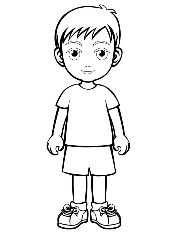 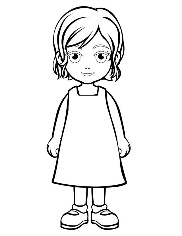 ------------------------- +-------------- = ------------------2. PREBROJI KOLIKO U NAŠOJ SKUPINI IMA UČENIKA A KOLIKO ODRASLIH OSOBA. I KOLIKO NAS IMA ZAJEDNO. +  =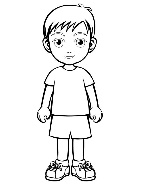 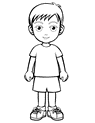 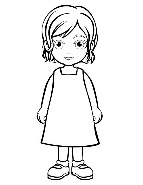 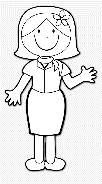 ---------------------- +------------------- = ---------------3. IZRAČUNAJ5+ 4= 					2+3=				4+2=